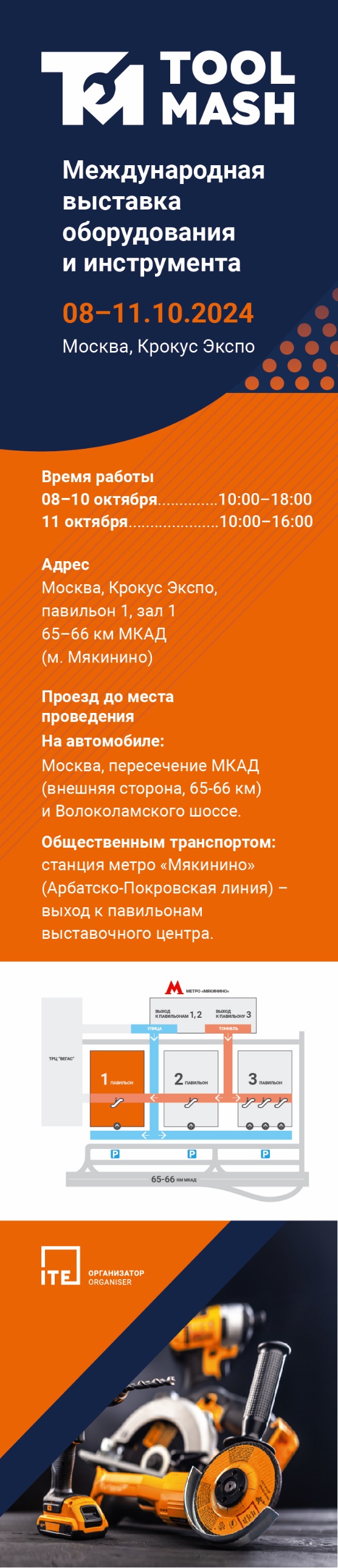 ЛОГОТИП ВАШЕЙ КОМПАНИИ                                                                 Уважаемые посетители и партнеры! Компания _____________ приглашает посетить наш стенд №______ на Международной выставке оборудования и инструмента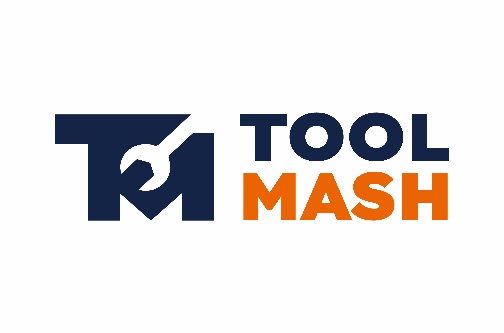 Выставка пройдет с 8 по 11 октября 2024 года в Москве, в МВЦ «Крокус Экспо», павильон 1, зал 1., метро «Мякинино».ToolMash 2024 – это первая тематическая выставка в этом году. Мероприятие объединяет производителей и поставщиков с представителями дилерских и торговых сетей, с тысячами конечных заказчиков из разных отраслей промышленности, заинтересованных в приобретении ручного, электрического и механического инструмента для своих бизнес-целей и работ.Компания «______________» является почётным участником выставки.! Получите билет на выставку>> по специальному промокоду нашей компании, который необходимо указать при регистрации: __________________ и вы сможете вживую увидеть и выбрать _______________________ на нашем стенде: Электроинструмент … - описание оборудования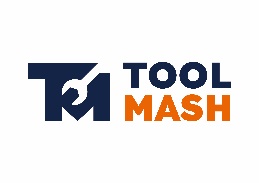  Ручной инструмент … - описание оборудования  Садовая техника … - описание упаковки NEW! Аккумуляторы …- описание оборудованияЖДЁМ ВАС НА СТЕНДЕ №________!С полным ассортиментом выпускаемого оборудования (или _____________________)вы можете ознакомиться на нашем сайте __________________До встречи на выставке!